PRITARTABiržų rajono savivaldybės tarybos2023  m. vasario 24 d. sprendimu Nr. T-50Biržų rajono savivaldybės tarybos Antikorupcijos komisijos (toliau – Antikorupcijos komisija) tikslas – pagal kompetenciją koordinuoti Savivaldybės politikos įgyvendinimą korupcijos prevencijos srityje, išskirti prioritetines jos prevencijos ir kontrolės kryptis, kurti korupcijai atsparią aplinką bei nuosekliai įgyvendinti priemones, didinančias korupcijos prevencijos veiksmingumą.Biržų rajono savivaldybės tarybos Antikorupcijos komisija buvo sudaryta Savivaldybės tarybos 2021 m. balandžio 30 d. sprendimu  Nr. T-138 „Dėl  Biržų rajono  savivaldybės tarybos 2019 m. gegužės 10 d. sprendimo Nr. T-87 „Dėl Biržų rajono savivaldybės tarybos Antikorupcijos komisijos sudarymo“ pakeitimo“. Antikorupcijos komisija sudaryta iš 7 narių – Stasės Eitavičienės (Komisijos pirmininkės), Manto Visocko (Komisijos pirmininkės pavaduotojo), Daliaus Jakubėno, Violetos Tušinskienės, Tomo Četvergo, Vidos Jasinevičienės, Stasės Karosienės.Antikorupcijos komisija dirbo vadovaudamasi Lietuvos Respublikos Konstitucija, Lietuvos Respublikos korupcijos prevencijos įstatymu, Lietuvos Respublikos vietos savivaldos įstatymu, Lietuvos Respublikos viešojo administravimo įstatymu, Antikorupcijos komisijos nuostatais, patvirtintais Biržų rajono savivaldybės tarybos 2015 m. rugpjūčio 27 d. sprendimu Nr. T-185 ,,Dėl Biržų rajono savivaldybės antikorupcijos komisijos sudarymo ir šios komisijos veiklos nuostatų patvirtinimo“ (su visais pakeitimais ir papildymais, toliau – Nuostatai), Biržų rajono savivaldybės 2021–2023 m. korupcijos  prevencijos programa ir jos įgyvendinimo priemonių planu, patvirtintu Biržų rajono savivaldybės tarybos 2020 m. gruodžio 23 d. sprendimu Nr. T- 285 ,,Dėl Biržų rajono savivaldybės 2021–2023 metų korupcijos prevencijos programos ir jos įgyvendinimo priemonių plano patvirtinimo“ (toliau – Programa), patikslinti 2022 m. balandžio 1 d. sprendimu Nr. T-89 ,,Dėl Biržų rajono savivaldybės tarybos 2020 m. gruodžio 23 d. sprendimo Nr. T-285 „Dėl Biržų rajono savivaldybės 2021–2023 metų korupcijos prevencijos programos ir jos įgyvendinimo priemonių plano patvirtinimo“ pakeitimo, Savivaldybės tarybos veiklos reglamentu, patvirtintu Savivaldybės tarybos 2017 m. liepos 5 d. sprendimu Nr. 128 „Dėl Biržų rajono savivaldybės tarybos veiklos reglamento patvirtinimo“.Antikorupcijos komisijos nuostatuose numatyta, kad Antikorupcijos komisija kartą per metus veiklos ataskaitą teikia Savivaldybės tarybai svarstyti. Programoje numatyta, kad Antikorupcijos komisija už Programos priemonių įgyvendinimą atsiskaito Savivaldybės tarybai kiekvienais metais Savivaldybės tarybos pusmečio darbo plane nustatytais terminais. Antikorupcijos komisija teikia šią nuo 2022 m. sausio 1 d. iki  2022 m. gruodžio 31 d. laikotarpio ataskaitą Savivaldybės tarybai pritarti.Viena iš Antikorupcijos komisijos veiklos formų – posėdžiai. 2022 m. įvyko 5 Biržų rajono savivaldybės tarybos Antikorupcijos komisijos posėdžiai.Vasario 3 d. posėdyje dalyvavo 5 komisijos nariai ir kviestiniai asmenys: Biržų rajono savivaldybės meras Vytas Jareckas, Biržų rajono savivaldybės mero pavaduotoja Audronė Garšvaitė, Biržų rajono savivaldybės tarybos narys Audrius Jukna, darbo grupės Biržų miesto ir rajono gatvių su žvyro danga asfaltavimo prioritetinės eilės sudarymo / koregavimo klausimams spręsti pirmininkas, Biržų krašto muziejaus „Sėla“ direktorius Gintaras Butkevičius. Posėdyje svarstyti 3 klausimai: anoniminis skundas dėl tariamo piktnaudžiavimo tarnyba bei galimo viešų ir privačių interesų konflikto Biržų rajono savivaldybės mero pavaduotojai Audronei Garšvaitei buto remontui pasisamdžius asmenį; dėl galimo korupcijos pasireiškimo keičiant 2020 m. vasario 10 d. Savivaldybės tarybos patvirtintą Biržų miesto gatvių su žvyro danga asfaltavimo prioritetinę eilę; dėl Antikorupcijos komisijos 2022 metų veiklos plano. Komisija dėl anoniminio skundo korupcinės veiklos ar piktnaudžiavimo tarnyba nenustatė. Antikorupcijos komisija rekomendavo Biržų rajono savivaldybės vadovams, politikams ir viešiesiems asmenims vengti aplinkybių, galinčių kelti įtarimų dėl piktnaudžiavimo tarnyba, viešų ir privačių interesų konflikto valstybės tarnyboje. Dėl galimo korupcijos pasireiškimo keičiant 2020 m. vasario 10 d. Savivaldybės tarybos patvirtintą Biržų miesto gatvių su žvyro danga asfaltavimo prioritetinę eilę, komisija konstatavo, kad Biržų rajono savivaldybės mero Vyto Jarecko 2021-04-12 potvarkiu Nr. M-21 „Dėl darbo grupės sudarymo“ nereglamentuotos ir nedetalizuotos užduočių vykdymo sąlygos sudaro galimybę pasireikšti korupcijai, leidžiant  darbo grupei nesilaikyti pavedimo peržiūrėti eilės sudarymo kriterijus, o keisti balus, kas turi tiesioginės  įtakos gatvių su žvyro danga asfaltavimo eiliškumui. Neišsamiai protokoluota darbo grupės veikla, nenurodyti argumentai, motyvai gatvių su žvyro danga asfaltavimo prioritetinės eilės koregavimo kriterijų ir balų keitimui gali sukelti abejonių dėl darbo grupės priimtų sprendimų objektyvumo ir nešališkumo. Šie sprendimai laikytini korupcijos rizikos veiksniais, sukuriančiais galimybes nesąžiningiems susitarimams, galimai nepagrįstų sprendimų priėmimui, sudaro sąlygas politikams vykdyti galimai neskaidrius pažadus, duotus atskiriems gyventojams ar jų grupėms. Posėdyje vienbalsiai pritarta Antikorupcijos komisijos 2022 m. veiklos planui. Kovo 21 d. posėdyje dalyvavo 4 nariai ir kviestinis asmuo: Biržų rajono savivaldybės administracijos Teisės ir civilinės metrikacijos skyriaus vedėjas Stanislovas Paškevičius. Svarstyta: dėl Biržų rajono savivaldybės 2021–2023 metų korupcijos prevencijos programos ir jos įgyvendinimo priemonių plano pakeitimo; dėl Biržų rajono savivaldybės tarybos Antikorupcijos komisijos 2021 metų veiklos ir savivaldybės 2021–2023 metų korupcijos prevencijos programos įgyvendinimo priemonių plano vykdymo 2021 metų ataskaitos; dėl Biržų rajono savivaldybės tarybos Antikorupcijos komisijos 2022 metų darbo plano patvirtinimo. Antikorupcijos komisija vienbalsiai pritarė korupcijos prevencijos programos ir jos įgyvendinimo priemonių plano pakeitimui bei 2021 metų ataskaitai. Komisijos pirmininkė pristatė Antikorupcijos komisijos 2022 m. darbo planą bei pasiūlė jį viešinti įkeliant į savivaldybės interneto svetainę. Antikorupcijos komisija vienbalsiai pritarė 2022 m. darbo planui ir komisijos pirmininkės pasiūlymui.Birželio 20 d. posėdyje dalyvavo 7 komisijos nariai ir kviestiniai asmenys: Biržų rajono savivaldybės administracijos Teisės ir civilinės metrikacijos skyriaus vedėjas Stanislovas Paškevičius, Biržų rajono savivaldybės tarybos narė Edita Čepokienė, Biržų rajono vietos veiklos grupės VPS administravimo vadovė – administratorė Virginija Ridlauskienė. Svarstyti klausimai: dėl Biržų rajono savivaldybės tarybos narės Editos Čepokienės galimai korupcinio pobūdžio veiksmų išsinuomojant masažines lovas iš Pačeriaukštės kaimo bendruomenės; dėl Komisijos narių antikorupcinio sąmoningumo didinimo (praktinis užsiėmimas); dėl Antikorupcijos komisijos narių, kurie nėra savivaldybės tarybos nariai, atlygio  mokėjimo tvarkos. Biržų rajono savivaldybės tarybos Antikorupcijos komisija, susipažinusi su Biržų rajono vietos veiklos grupės ir Pačeriaukštės kaimo bendruomenės pateikta medžiaga, išklausiusi Biržų rajono vietos veiklos grupės VPS administravimo vadovės – administratorės Virginijos Ridlauskienės paaiškinimus bei Biržų rajono savivaldybės tarybos narės Editos Čepokienės atsakymus į Komisijos narių klausimus, įvertinusi Biržų rajono savivaldybės tarybos Etikos komisijos 2022 m. birželio 8 d. posėdžio protokolo Nr. EP-9 išrašą, nusprendė pripažinti, kad Biržų rajono savivaldybės tarybos narė E. Čepokienė nepažeidė bendruomeninio verslo tvarkos aprašo bei pasirašytos sutarties reikalavimų. Nuspręsta nenagrinėti E. Čepokienės veikos Viešųjų ir privačių interesų derinimo įstatymo atžvilgiu, atsižvelgiant į tai, kad Biržų rajono savivaldybės tarybos Etikos komisija šiuo klausimu kreipėsi į Vyriausiąją tarnybinės etikos komisiją. Rekomenduoti Savivaldybės tarybos narei E. Čepokienei ir visiems kitiems Savivaldybės tarybos nariams ir politikams, vadovaujantiems visuomeninėms organizacijoms ar jų veikloje dalyvaujantiems, siekti veiklos procedūrų skaidrumo ir aiškumo, viešumo ir atvirumo,  rodyti asmeninį pavyzdį ir iniciatyvą kuriant antikorupcinę aplinką visuomeninėse organizacijose. Komisijos pirmininkė pristatė Antikorupcijos komisijos narių, kurie nėra savivaldybės tarybos nariai, atlygio  mokėjimo tvarką, nustatytą Lietuvos Respublikos vidaus reikalų ministro 2022 m. balandžio 21 d. įsakymu Nr. 1V-319 „Dėl savivaldybių tarybų etikos komisijos narių ir antikorupcijos komisijos narių, kurie nėra savivaldybės tarybos nariai, atlygio dydžio ir mokėjimo tvarkos nustatymo“. Komisijos nariai, pageidaujantys gauti atlygį už darbą Antikorupcijos komisijos veikloje, pateikė nustatytos formos prašymus.Rugpjūčio 30 d. posėdyje dalyvavo 4 komisijos nariai. Kviestiniai asmenys: Biržų rajono savivaldybės kontrolės ir audito tarnybos Savivaldybės kontrolierė Žaneta Eriksonienė, Biržų rajono savivaldybės administracijos direktorė Irutė Varzienė. Svarstytas klausimas dėl Biržų rajono sporto klubų ir visuomeninių sporto organizacijų, religinių bendruomenių ir bendrijų, nevyriausybinių organizacijų rėmimo teisėtumo ataskaitos. Biržų rajono savivaldybės tarybos Antikorupcijos komisija pripažino, kad skiriant sporto klubams ir visuomeninėms sporto organizacijoms Biržų rajono savivaldybės 2022 metų kūno kultūros ir sporto plėtojimo programos lėšas buvo nepilnai užtikrintas lėšų skyrimo objektyvumas ir skaidrumas, kas sudarė sąlygas galimam korupcijos pasireiškimui. Rekomendavo Biržų rajono savivaldybės administracijai peržiūrėti Nevyriausybinių organizacijų vykdomų programų finansavimo ir lėšų naudojimo kontrolės teisinį reglamentavimą, įvertinant teisinio reguliavimo trūkumus, galinčius sudaryti prielaidas korupcijos apraiškoms. Kurti Biržų rajono savivaldybėje korupcijai atsparią aplinką, didinti Savivaldybės tarybos narių ir administracijos specialistų antikorupcinį sąmoningumą veikti skaidriai ir sąžiningai, netoleruoti korupcijos ar kito nesąžiningo elgesio. Atlikti kokybišką išankstinį savivaldybės tarybos sprendimų projektų vertinimą, siekiant nustatyti esamo ir numatomo teisinio reguliavimo trūkumus, galinčius sudaryti sąlygas piktnaudžiauti tarnybos teikiamomis galimybėmis ir įgaliojimais. Rekomendavo Biržų rajono savivaldybės administracijai sudaryti vieną, viešus ir privačius interesus deklaravusių, šiam darbui parengtų ir atestuotų asmenų komisiją,  kuri vertintų Biržų rajono sporto klubų ir visuomeninių sporto organizacijų, religinių bendruomenių ir bendrijų, nevyriausybinių organizacijų paraiškas finansavimui iš savivaldybės biudžeto gauti ir, jas įvertinę, teiktų pasiūlymus administracijos direktoriui dėl lėšų skyrimo.Lapkričio 10 d. posėdyje dalyvavo 5 komisijos nariai. Kviestiniai asmenys: VšĮ Biržų rajono savivaldybės poliklinikos teisininkas Justas Greviškis, atsakingas už korupcijos prevencijos kontrolę įstaigoje, ir VšĮ Biržų ligoninės radiologijos kabineto vedėja Loreta Čeponienė, atsakinga už korupcijos prevencijos ir kontrolės vykdymą. Svarstyta dėl korupcijai atsparios aplinkos kūrimo įstaigose: VšĮ Biržų ligoninėje ir VšĮ Biržų rajono savivaldybės poliklinikoje. Antikorupcijos komisija rekomendavo: VšĮ Biržų rajono savivaldybės poliklinikai didinti įstaigos veiklos viešumą ir atskaitingumą visuomenei, skelbiant informaciją įstaigos interneto svetainėje apie visas įstaigoje taikomas korupcijai atsparios aplinkos kūrimo priemones. VšĮ Biržų ligoninės direktoriui užtikrinti tinkamą korupcijai atsparios aplinkos kūrimo priemonių sistemą įstaigoje, vadovautis Korupcijos prevencijos įstatymu bei paskirti asmenį, atsakingą už korupcijai atsparios aplinkos kūrimą, kurio pagrindinė veiklos sritis būtų korupcijos prevencija. Siekiant skatinti antikorupcinės aplinkos kūrimą bei darbuotojų švietimą, Antikorupcijos komisijos nariai ir Savivaldybės administracijos darbuotojai, atsakingi už korupcijos prevenciją ir kontrolę, dalyvavo 2 seminaruose, mokymuose, kurie vyko nuotoliniu būdu. Gegužės 13 d. Antikorupcijos komisijos nariai ir Savivaldybės administracijos darbuotojai, atsakingi už korupcijos prevenciją ir kontrolę, dalyvavo seminare „Korupcijos prevencijos svarba viešajame sektoriuje“.Rugsėjo 29 d. Savivaldybės administracijos darbuotojai, atsakingi už korupcijos prevenciją ir kontrolę, dalyvavo seminare „Korupcijos prevencijos naujovės ir privalomi reikalavimai viešojo sektoriaus organizacijoms. Antikorupcinės aplinkos kūrimas“.Biržų rajono savivaldybės tarybos 2022 m. balandžio 1 d. sprendimu Nr. T-89 pakeista Biržų rajono savivaldybės 2021-2023 metų korupcijos prevencijos programa, patvirtintą Biržų rajono savivaldybės tarybos 2020 m. gruodžio 23 d. sprendimu Nr. T-285 „Dėl Biržų rajono savivaldybės 2021-2023 metų korupcijos prevencijos programos ir jos įgyvendinimo priemonių plano patvirtinimo“.Vadovaujantis Biržų rajono savivaldybės administracijos Centralizuoto vidaus audito skyriaus 2022 metų veiklos planu, Biržų rajono savivaldybės administracijoje, Savivaldybės biudžetinėse įstaigose buvo atliekamas korupcijos rizikos valdymo vertinimo vidaus auditas. Vidaus audito tikslas − įvertinti korupcijos rizikos valdymą Biržų rajono savivaldybės administracijoje, Savivaldybės biudžetinėse įstaigose. Audituojamas laikotarpis – 2021 m. ir 2022 m. I pusmetis. Remiantis audito išvadomis 2022 m. lapkričio 3 d. patvirtintas rekomendacijų įgyvendinimo priemonių planas korupcijos rizikos valdymo srityje. Plane numatytos priemonės rekomendacijoms įgyvendinti:Vertinimui pateiktų norminių teisės aktų antikorupcinio vertinimo užtikrinimas ir vertinimo pažymų registravimas Teisės aktų informacinėje sistemoje;Įstaigos atsparumo korupcijai lygio nustatymas ir rezultatų paskelbimas įstaigos interneto svetainėje (jeigu Vyriausybė patvirtins Atsparumo korupcijai lygio nustatymo metodiką);Už korupcijai atsparios aplinkos kūrimą atsakingo asmens pareigybės aprašymo pakeitimas taip, kad šioje srityje asmuo būtų tiesiogiai pavaldus ir atskaitingas įstaigos vadovui;Savivaldybės  2021 – 2023 metų korupcijos prevencijos programos įgyvendinimo priemonių plano pagal vidaus audito ataskaitoje pateiktus pastebėjimus patikslinimas;Savivaldybės 2021 – 2023 metų korupcijos prevencijos programos įgyvendinimo priemonių plano vykdymo ataskaitoje aiškių išvadų apie nustatytos priemonės įgyvendinimą pateikimasAntikorupcijos komisijos veikla, posėdžių protokolai, priimti sprendimai, parengtos korupcijos prevencijos programos vykdymo ir Antikorupcijos komisijos veiklos ataskaitos paskelbtos Savivaldybės tinklalapyje www.birzai.lt skiltyje ,,Korupcijos prevencija“. Gyventojai su pateikta informacija apie korupcijos prevencijos priemonių įgyvendinimo rezultatus gali susipažinti  Savivaldybės interneto svetainėje  www.birzai.lt skiltyje  „Korupcijos prevencija“.Toliau pateikiama Biržų rajono savivaldybės 2021–2023 m. korupcijos  prevencijos programos įgyvendinimo priemonių plano 2022 m. ataskaita, pasiekti priemonių vykdymo rezultatai.  BIRŽŲ  RAJONO SAVIVALDYBĖS 2021–2023 METŲ KORUPCIJOS PREVENCIJOS PROGRAMOS ĮGYVENDINIMOPRIEMONIŲ PLANO 2022 METŲ ATASKAITATIKSLAS – KORUPCIJOS PREVENCIJOS IR KONTROLĖS UŽTIKRINIMAS BEI ANTIKORUPCINĖS APLINKOS KŪRIMAS VISUOMENĖJEPastaba. Įgyvendinimo vertinimo kriterijai gali būti keičiami atsižvelgiant į numatytas priemones. _____________________________BIRŽŲ RAJONO SAVIVALDYBĖS TARYBOS ANTIKORUPCIJOS KOMISIJOS 
2022 METŲ VEIKLOS IR SAVIVALDYBĖS 2021–2023 METŲ KORUPCIJOS PREVENCIJOS PROGRAMOS ĮGYVENDINIMO PRIEMONIŲ PLANO VYKDYMO2022 METŲ ATASKAITAEil. Nr.PriemonėĮgyvendinimo vertinimo kriterijaiVykdymo laikasVykdytojasRezultatai123456TIKSLAS – DIDINTI ADMINISTRAVIMO PROCEDŪRŲ SKAIDRUMĄ, ŠALINTI KORUPCIJOS PRIELAIDASTIKSLAS – DIDINTI ADMINISTRAVIMO PROCEDŪRŲ SKAIDRUMĄ, ŠALINTI KORUPCIJOS PRIELAIDASTIKSLAS – DIDINTI ADMINISTRAVIMO PROCEDŪRŲ SKAIDRUMĄ, ŠALINTI KORUPCIJOS PRIELAIDASTIKSLAS – DIDINTI ADMINISTRAVIMO PROCEDŪRŲ SKAIDRUMĄ, ŠALINTI KORUPCIJOS PRIELAIDASTIKSLAS – DIDINTI ADMINISTRAVIMO PROCEDŪRŲ SKAIDRUMĄ, ŠALINTI KORUPCIJOS PRIELAIDASTIKSLAS – DIDINTI ADMINISTRAVIMO PROCEDŪRŲ SKAIDRUMĄ, ŠALINTI KORUPCIJOS PRIELAIDASTikslo rezultatų kriterijai:Mažinti korupcijos prielaidas skaidrinant reglamentavimą ir paslaugų teikimo procedūras. Skatinti darbuotojų antikorupcinį sąmoningumą, domėjimąsi korupcijos prevencija.Tikslo rezultatų kriterijai:Mažinti korupcijos prielaidas skaidrinant reglamentavimą ir paslaugų teikimo procedūras. Skatinti darbuotojų antikorupcinį sąmoningumą, domėjimąsi korupcijos prevencija.Tikslo rezultatų kriterijai:Mažinti korupcijos prielaidas skaidrinant reglamentavimą ir paslaugų teikimo procedūras. Skatinti darbuotojų antikorupcinį sąmoningumą, domėjimąsi korupcijos prevencija.Tikslo rezultatų kriterijai:Mažinti korupcijos prielaidas skaidrinant reglamentavimą ir paslaugų teikimo procedūras. Skatinti darbuotojų antikorupcinį sąmoningumą, domėjimąsi korupcijos prevencija.Tikslo rezultatų kriterijai:Mažinti korupcijos prielaidas skaidrinant reglamentavimą ir paslaugų teikimo procedūras. Skatinti darbuotojų antikorupcinį sąmoningumą, domėjimąsi korupcijos prevencija.Tikslo rezultatų kriterijai:Mažinti korupcijos prielaidas skaidrinant reglamentavimą ir paslaugų teikimo procedūras. Skatinti darbuotojų antikorupcinį sąmoningumą, domėjimąsi korupcijos prevencija.1 uždavinys. Nustatyti sritis, kuriose yra didelė tikimybė atsirasti korupcijos apraiškoms1 uždavinys. Nustatyti sritis, kuriose yra didelė tikimybė atsirasti korupcijos apraiškoms1 uždavinys. Nustatyti sritis, kuriose yra didelė tikimybė atsirasti korupcijos apraiškoms1 uždavinys. Nustatyti sritis, kuriose yra didelė tikimybė atsirasti korupcijos apraiškoms1 uždavinys. Nustatyti sritis, kuriose yra didelė tikimybė atsirasti korupcijos apraiškoms1.1. Vykdyti teisės aktų projektų antikorupcinį vertinimą Antikorupciniu požiūriu įvertintų ir visų norminių teisės aktų projektų santykis (procentinė išraiška)  – 100 %Nuolat Teisės aktų projektų vertintojai Savivaldybės tarybos norminių teisės aktų 90Savivaldybės administracijos direktoriaus norminių teisės aktų 16Viso 106 norminiai teisės aktaiVadovaujantis LR korupcijos prevencijos įstatymo 8 str. nuostatomis, nustatytas antikorupciniu požiūriu vertintinų teisės aktų projektų skaičius 9. (įvertinta 8,4 % iš 100% visų norminių teisės aktų)9 iš 9 (100% vertintinų teisės aktų projektų)Skelbiama viešai https://www.birzai.lt/savivaldybe/korupcijos-prevencija/teises-aktu-projektu-antikorupcinis-vertinimas/1321.2.Nustatyti veiklos sritį, kurioje  egzistuoja sąlygos korupcijos apraiškoms, įvertinti korupcijos pasireiškimo tikimybę ir parengti motyvuotą išvadąParengtas korupcijos pasireiškimo tikimybės nustatymas ir motyvuota išvada Esant poreikiui,III ketvirtisSavivaldybės meras, viešojo sektoriaus subjektų direktoriaiKorupcijos pasireiškimo tikimybės nustatymas nebuvo atliekamas, pasikeitus teisiniam reglamentavimui. LR korupcijos prevencijos įstatymo 10 str. (Galiojanti suvestinė redakcija nuo 2022-01-01)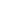 1.3.Atlikti korupcijos rizikos valdymo vertinimąParengtas korupcijos rizikos valdymo vertinimas, paskelbtas interneto svetainėjene rečiau kaip kartą per 3 metusSavivaldybės kontrolės ir audito tarnyba, viešojo sektoriaus subjektų direktoriaiKorupcijos rizikos valdymo vertinimo vidaus auditas 2022 m. spalio 7 d. atliktas pagal Centralizuoto vidaus audito skyriaus 2022 m. veiklos planą. https://www.birzai.lt/savivaldybe/korupcijos-prevencija/korupcijos-rizikos-analize/1311.4. Parengti atsparumo korupcijai lygio nustatymąParengtas atsparumo korupcijai lygio nustatymas, paskelbtas interneto svetainėjene rečiau kaip kartą per 3 metusSavivaldybės administracijos direktorius, Specialistas, atsakingas už korupcijos prevenciją, viešojo sektoriaus subjektų direktoriaiNėra vyriausybės patvirtintos atsparumo korupcijai lygio nustatymo metodikos.1.5. Diegti antikorupcinio elgesio standartą, konsultuoti savivaldybės ir viešojo sektoriaus subjektų  darbuotojus antikorupcinio elgesio klausimaisParengtas antikorupcinio elgesio standartas. Netinkamos tarnybinės veiklos atvejų skaičius – 0NuolatSavivaldybės administracijos direktorius, Specialistas, atsakingas už korupcijos prevenciją https://www.birzai.lt/savivaldybe/korupcijos-prevencija/pranesimai-apie-korupcija/127Antikorupciniu požiūriu netinkamos tarnybinės veiklos atvejų skaičius – 02 uždavinys. Viešai skelbti informaciją apie korupcijos prevenciją2 uždavinys. Viešai skelbti informaciją apie korupcijos prevenciją2 uždavinys. Viešai skelbti informaciją apie korupcijos prevenciją2 uždavinys. Viešai skelbti informaciją apie korupcijos prevenciją2 uždavinys. Viešai skelbti informaciją apie korupcijos prevenciją2.1. Skelbti informaciją apie korupcijos prevencijos priemonių įgyvendinimo rezultatus ir Antikorupcijos komisijos veiklą Savivaldybės interneto svetainėje Parengta korupcijos prevencijos programos vykdymo ir Antikorupcijos komisijos veiklos ataskaitaKasmetI ketvirtisSavivaldybės administracijos direktorius, Antikorupcijos komisijaInformacija atnaujinama nuolat, skelbiama viešai:korupcijos prevencijos programos ir ataskaitos https://www.birzai.lt/savivaldybe/korupcijos-prevencija/kovos-su-korupcija-programos-ir-ju-vykdymas/129Antikorupcijos komisijos veiklahttps://www.birzai.lt/savivaldybe/korupcijos-prevencija/antikorupcijos-komisija/1343 uždavinys. Skatinti antikorupcinį valstybės tarnautojų ir darbuotojų švietimą3 uždavinys. Skatinti antikorupcinį valstybės tarnautojų ir darbuotojų švietimą3 uždavinys. Skatinti antikorupcinį valstybės tarnautojų ir darbuotojų švietimą3 uždavinys. Skatinti antikorupcinį valstybės tarnautojų ir darbuotojų švietimą3 uždavinys. Skatinti antikorupcinį valstybės tarnautojų ir darbuotojų švietimą3.1. Organizuoti seminarus korupcijos prevencijos tema politikams, Savivaldybės, viešųjų įstaigų bei įmonių darbuotojamsMokymo renginiuose  dalyvavusių asmenų skaičius – ne mažiau 20. Ne mažiau kaip 1 seminaras per metusKasmet 2021–2023 m. Savivaldybės administracijos direktorius, Personalo skyrius2 seminarai2022 m. gegužės 13 d.2022 m. rugsėjo 29 d.Dalyvavo 21 asmuo4 uždavinys. Stiprinti savivaldybės administracijos padalinių, savivaldybės viešųjų įstaigų bei įmonių korupcijos prevencijos priemonių įgyvendinimo kontrolę 4 uždavinys. Stiprinti savivaldybės administracijos padalinių, savivaldybės viešųjų įstaigų bei įmonių korupcijos prevencijos priemonių įgyvendinimo kontrolę 4 uždavinys. Stiprinti savivaldybės administracijos padalinių, savivaldybės viešųjų įstaigų bei įmonių korupcijos prevencijos priemonių įgyvendinimo kontrolę 4 uždavinys. Stiprinti savivaldybės administracijos padalinių, savivaldybės viešųjų įstaigų bei įmonių korupcijos prevencijos priemonių įgyvendinimo kontrolę 4 uždavinys. Stiprinti savivaldybės administracijos padalinių, savivaldybės viešųjų įstaigų bei įmonių korupcijos prevencijos priemonių įgyvendinimo kontrolę 4.1. Koordinuoti ir kontroliuoti, kad į Savivaldybės administracijos, savivaldybės įstaigų ir įmonių direktorių įsakymais sudaromas komisijas ir darbo grupes įtrauktų darbuotojų dalyvavimas jų veikloje nesukeltų interesų konflikto. Informuoti darbuotojus apie pareigą nusišalinti iškilus interesų konfliktui. Įvertinti, ar savivaldybėje ir viešojo sektoriaus  subjektuose yra įgyvendinti Viešųjų ir privačių interesų derinimo įstatymo reikalavimai, ar atsakingi asmenys turi galimybes prisijungti prie Privačių interesų registroDarbuotojų, nusišalinusių dėl galimo interesų konflikto, atvejų skaičius. NuolatSavivaldybės administracijos direktorius, Personalo skyrius, viešojo sektoriaus subjektų direktoriaiPateikti 3 nusišalinimo atvejai. Skelbiama viešai https://www.birzai.lt/savivaldybe/korupcijos-prevencija/nusisalinimai/5554.2. Pateikti informaciją apie asmenį, siekiantį eiti arba einantį pareigas valstybės tarnyboje. Įvertinti, ar savivaldybėje ir jai viešojo sektoriaus subjektuose yra sudaryti ir patvirtinti pareigybių sąrašai, kai prieš skiriant į pareigas būtina gauti ir įvertinti Specialiųjų tyrimų tarnybos pateiktą informacijąKreipimosi į Specialiųjų tyrimų tarnybą visais atvejais, numatytais Korupcijos prevencijos įstatymeKasmet III ketvirtisSavivaldybės administracijos direktorius, Personalo skyriusInformacija ir pareigybių sąrašai skelbiami viešai https://www.birzai.lt/savivaldybe/korupcijos-prevencija/informacijos-apie-asmeni-surinkimas/1334.3.Kontroliuoti Viešųjų pirkimų organizavimo tvarkos aprašo įgyvendinimąViešųjų pirkimų vykdomų vadovaujantis Viešųjų pirkimų organizavimo tvarkos aprašu ir visų viešųjų pirkimų santykis (procentinė išraiška)  – 100 %NuolatSavivaldybės administracijos direktorius,Viešųjų pirkimų skyrius, Antikorupcijos komisijaViešieji pirkimai skelbiami viešaihttps://www.birzai.lt/savivaldybe/administracine-informacija/viesieji-pirkimai/1404.4. Skatinti korupcijos prevencijos švietimo programas Savivaldybės viešosiose įstaigose, įmonėseSavivaldybės viešosiose įstaigose bei įmonėse įgyvendintų korupcijos prevencijos programos priemonių skaičius2021–2023 m. Savivaldybės administracijos direktorius,viešojo sektoriaus subjektų direktoriai Informacija skelbiama Savivaldybės viešųjų  įstaigų, įmonių interneto svetainėse. Daugumoje įstaigų paskirtas atsakingas asmuo už korupcijai atsparios aplinkos kūrimą, tačiau ne visos įstaigos savo interneto svetainėje nurodžiusios konkretų atsakingą asmenį. Tik dviejų įstaigų svetainėse skelbiamas pareigybių sąrašas, kurias einantys asmenys turi deklaruoti viešuosius ir privačius interesus. Daugumoje įstaigų pateikta informacija visuomenei dėl pranešimų apie korupcinio pobūdžio nusikalstamas veikas. Atsparumo korupcijai lygio nustatymas atliktas vienoje įstaigoje. Korupcijos prevencijos planavimo dokumentai  paskelbti visose įstaigose. Korupcijos pasireiškimo tikimybės nustatymas atliktas 12 įstaigų. Antikorupcinio elgesio taisyklės paskelbtos tik  4 įstaigų svetainėse. Dauguma įstaigų pateikę nuorodas į korupcijos prevencijos teisės aktus bei kitus tinklapius, susijusius su korupcijos prevencijos informacija. 4.5. Atlikti Savivaldybės administracijos darbuotojų viešųjų ir privačių interesų deklaravimo bei viešųjų ir privačių interesų derinimo praktikos kontrolę ir stebėsenąNetinkamos tarnybinės veiklos atvejų skaičius – 0NuolatSavivaldybės administracijos direktorius, Specialistas, atsakingas už korupcijos prevenciją,viešojo sektoriaus subjektų direktoriai Netinkamos tarnybinės veiklos atvejų skaičius – 0TIKSLAS - UGDYTI VISUOMENĖS NARIŲ PILIETINĘ SĄMONĘ IR NEPAKANTUMĄ KORUPCIJAITIKSLAS - UGDYTI VISUOMENĖS NARIŲ PILIETINĘ SĄMONĘ IR NEPAKANTUMĄ KORUPCIJAITIKSLAS - UGDYTI VISUOMENĖS NARIŲ PILIETINĘ SĄMONĘ IR NEPAKANTUMĄ KORUPCIJAITIKSLAS - UGDYTI VISUOMENĖS NARIŲ PILIETINĘ SĄMONĘ IR NEPAKANTUMĄ KORUPCIJAITIKSLAS - UGDYTI VISUOMENĖS NARIŲ PILIETINĘ SĄMONĘ IR NEPAKANTUMĄ KORUPCIJAITikslo rezultatų kriterijai:Informuoti visuomenę apie įvykdytas ir vykdomas korupcijos prevencijos priemones, stiprinti pasitikėjimą Savivaldybės įstaiga. Šviesti ir informuoti visuomenę, ugdyti pilietiškumą, asmens teisių ir pareigų visuomenei ir valstybei sampratą.Tikslo rezultatų kriterijai:Informuoti visuomenę apie įvykdytas ir vykdomas korupcijos prevencijos priemones, stiprinti pasitikėjimą Savivaldybės įstaiga. Šviesti ir informuoti visuomenę, ugdyti pilietiškumą, asmens teisių ir pareigų visuomenei ir valstybei sampratą.Tikslo rezultatų kriterijai:Informuoti visuomenę apie įvykdytas ir vykdomas korupcijos prevencijos priemones, stiprinti pasitikėjimą Savivaldybės įstaiga. Šviesti ir informuoti visuomenę, ugdyti pilietiškumą, asmens teisių ir pareigų visuomenei ir valstybei sampratą.Tikslo rezultatų kriterijai:Informuoti visuomenę apie įvykdytas ir vykdomas korupcijos prevencijos priemones, stiprinti pasitikėjimą Savivaldybės įstaiga. Šviesti ir informuoti visuomenę, ugdyti pilietiškumą, asmens teisių ir pareigų visuomenei ir valstybei sampratą.Tikslo rezultatų kriterijai:Informuoti visuomenę apie įvykdytas ir vykdomas korupcijos prevencijos priemones, stiprinti pasitikėjimą Savivaldybės įstaiga. Šviesti ir informuoti visuomenę, ugdyti pilietiškumą, asmens teisių ir pareigų visuomenei ir valstybei sampratą.1 uždavinys. Skatinti visuomenę domėtis korupcijos prevencija1 uždavinys. Skatinti visuomenę domėtis korupcijos prevencija1 uždavinys. Skatinti visuomenę domėtis korupcijos prevencija1 uždavinys. Skatinti visuomenę domėtis korupcijos prevencija1 uždavinys. Skatinti visuomenę domėtis korupcijos prevencija1.1. Skelbti visus priimtus norminius teisės aktus – Savivaldybės tarybos sprendimus, mero potvarkius, administracijos direktoriaus įsakymus – savivaldybės internetiniame puslapyjePriimtų ir paskelbtų teisės aktų skaičiaus santykis (procentinė išraiška)  – 100 %NuolatSavivaldybės administracijos direktorius,Bendrasis skyriusVisi teisės aktai skelbiami viešaihttps://www.birzai.lt/savivaldybe/teisine-informacija/teises-aktai/721.2.Skelbti informaciją apie viešuosius pirkimus,  savivaldybei priklausančio turto privatizavimą,  parengtus detaliuosius ir specialiuosius planus, licencijų išdavimą ir jų sustabdymą Savivaldybės internetiniame puslapyjeSudarytų viešųjų pirkimų ir privatizavimo sutarčių, parengtų planų, išduotų/sustabdytų licencijų skaičiaus ir viešai paskelbtų dokumentų skaičiaus santykis (procentinė išraiška)  – 100 %   Nuolat Savivaldybės administracijos direktorius,Viešųjų pirkimų skyrius, Strateginio planavimo ir turto valdymo skyrius, Architektūros ir urbanistikos skyriusSkelbiama viešaihttps://www.birzai.lt/savivaldybe/administracine-informacija/viesieji-pirkimai/140https://www.birzai.lt/savivaldybe/veiklos-sritys/strateginis-planavimas-ir-turto-valdymas/465https://www.birzai.lt/savivaldybe/veiklos-sritys/parduodamas-savivaldybes-nekilnojamas-turtas/1962 uždavinys. Apibrėžti elgesį, prieštaraujantį teisės normoms ir palankų korupcijai 2 uždavinys. Apibrėžti elgesį, prieštaraujantį teisės normoms ir palankų korupcijai 2 uždavinys. Apibrėžti elgesį, prieštaraujantį teisės normoms ir palankų korupcijai 2 uždavinys. Apibrėžti elgesį, prieštaraujantį teisės normoms ir palankų korupcijai 2 uždavinys. Apibrėžti elgesį, prieštaraujantį teisės normoms ir palankų korupcijai 2.1. Užtikrinti, kad Savivaldybės, savivaldybės viešųjų įstaigų bei įmonių interesantai turėtų galimybę anonimiškai pareikšti savo nuomonę apie darbuotojų suteiktų paslaugų kokybę. Įrengti dėžutes rašytinės nuomonės pateikimui, interneto svetainėse įdiegti informacijos skiltisGautų pranešimų skaičius  Nuolat Savivaldybės administracijos direktorius viešojo sektoriaus subjektų direktoriai Savivaldybėje pranešimų negauta. Informacija apie galimybę pranešti skelbiama viešai https://www.birzai.lt/savivaldybe/korupcijos-prevencija/pranesimai-apie-korupcija/1272.2.Sudaryti sąlygas asmenims pranešti apie pastebėtas korupcinio pobūdžio veikas, darbuotojų piktnaudžiavimą tarnybine padėtimi Įrengti dėžutes rašytinės nuomonės pateikimui, interneto svetainėse įdiegti atitinkamas skiltis, pateikti aktualią informaciją.Gautų pranešimų skaičiusNuolatSavivaldybės administracijos direktorius, Antikorupcijos komisija, viešojo sektoriaus subjektų direktoriai Gauti 2 pranešimai, svarstyti Antikorupcijos komisijos 2022-02-03; 2022-06-20 posėdžiuose. Informacija apie galimybę pranešti skelbiama viešaihttps://www.birzai.lt/savivaldybe/korupcijos-prevencija/pranesimai-apie-korupcija/127